KUK SOOL WON ™ OF YEOVIL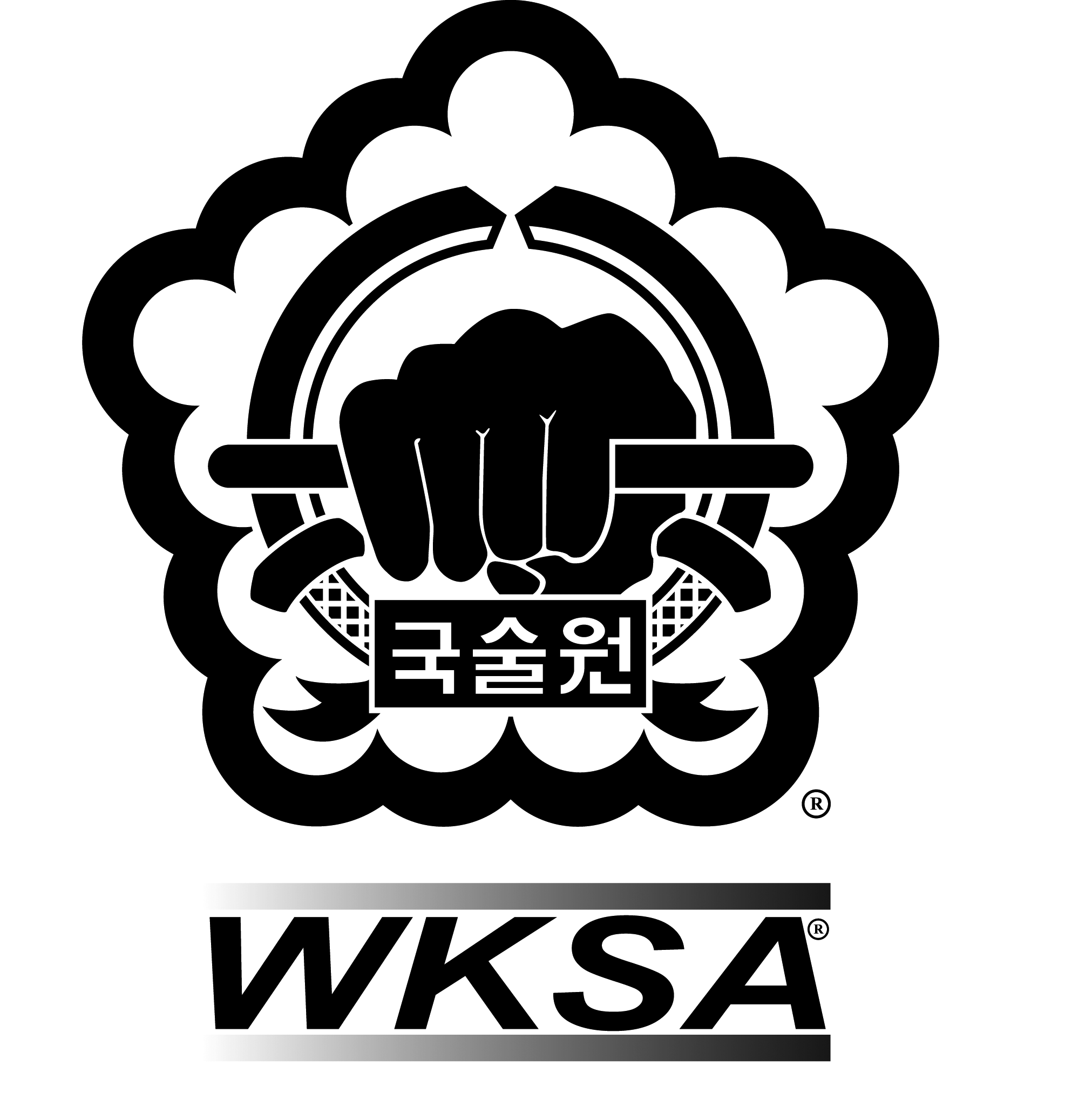 TRADITIONAL KOREAN FAMILY MARTIAL ARTSCLASS TIMETABLESTARTING FROM SUNDAY 1 AUGUST 2021Private 1-2-1 tuition outside hours stated above available on request.TWO FREE MARTIAL ARTS CLASSES FOR ALL NEW STUDENTSUnit 21,  Bartlett Court, Sea King Road, Lynx Trading Estate, Yeovil, BA20 2NZSBN Stephen and KSN Sally RunnaclesTel: 07795 117701Email: ksw.yeovil@btinternet.comWebsite: www.martialartsyeovil.co.ukDAYTIMETYPE OF CLASSMONDAY5.45 – 6.25 pmWhite & Yellow BeltsMONDAY6.30  -  7.10 pmBlue BeltsMONDAY7.15 – 7.55 pmRed & Brown BeltsMONDAY8 – 8.45 pmAdults  - All BeltsTUESDAY6.15 – 7.10 pmDBNsTUESDAY 7.15 – 8.10 pmBlack BeltsTUESDAY8.15 – 9 pmAdults  - All BeltsWEDNESDAY5 – 5.30 pmTiny Dragons 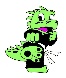 (3-5 years)WEDNESDAY5.45 – 6.25 pm White & Yellow BeltsWEDNESDAY6.30 – 7.10 pmBlue BeltsWEDNESDAY7.15 – 8 pmRed & Brown BeltsTHURSDAY6 – 6.55 pmDBNsTHURSDAY7 – 7.55 pmBlack Belts THURSDAY8 – 8.45 PMKSNs & above FRIDAYNO CLASSESNO CLASSESSATURDAY8.45 – 9.25 amAll BeltsSATURDAY9.30 – 10.15 amAll BeltsSUNDAY9 – 10 amDBNs/Black BeltsSUNDAY10.05 – 11 amAll belts